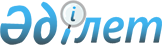 О внесении изменений в решение Кордайского районного маслихата от 24 декабря 2018 года № 42-4 "О районном бюджете на 2019-2021 годы"Решение Кордайского районного маслихата Жамбылской области от 18 декабря 2019 года № 61-2. Зарегистрировано Департаментом юстиции Жамбылской области 23 декабря 2019 года № 4454
      В соответствии со статьями 9, 109 Бюджетного кодекса Республики Казахстан от 4 декабря 2008 года и статьей 6 Закона Республики Казахстан "О местном государственном управлении и самоуправлении в Республике Казахстан" от 23 января 2001 года, Кордайский районный маслихат РЕШИЛ:
      1. Внести в решение Кордайского районного маслихата от 24 декабря 2018 года № 42-4 "О районном бюджете на 2019-2021 годы" (зарегистрировано в Реестре государственной регистрации нормативных правовых актов за № 4058, опубликовано 9 января 2019 года в эталонном контрольном банке нормативных правовых актов Республики Казахстан в электронном виде) следующие изменения:
      в пункте 1:
      в подпункте 1):
      цифры "20 734 726" заменить цифрами "20 863 041";
      цифры "2 186 331" заменить цифрами "2 236 331";
      цифры "18 398 869" заменить цифрами "18 477 184";
      в подпункте 2):
      цифры "21 010 039" заменить цифрами "21 138 354";
      Приложения 1 к указанному решению изложить в новой редакции согласно приложениям 1 к настоящему решению.
      2. Контроль за исполнением настоящего решения возложить на постоянную комиссию Кордайского районного маслихата по вопросам экономики, финансов, бюджета, развития местного самоуправления, индустриально-инновационного развития, развития региона, транспорта и связи, малого и среднего бизнеса.
      3. Настоящее решение вступает в силу со дня государственной регистрации в органах юстиции и вводится в действие с 1 января 2019 года. Районный бюджет на 2019 год
					© 2012. РГП на ПХВ «Институт законодательства и правовой информации Республики Казахстан» Министерства юстиции Республики Казахстан
				
      Секретарь Кордайского

      районного маслихата

Р. Нурсипатов
Приложение 1 к решению
Кордайского районного маслихата
от 24 декабря 2018 года № 42-4
Категория 
Категория 
Категория 
Категория 
Сумма (тысяч тенге)
Класс
Класс
Класс
Сумма (тысяч тенге)
Подкласс 
Подкласс 
Сумма (тысяч тенге)
Наименование
Сумма (тысяч тенге)
1
2
3
4
5
1. ДОХОДЫ
20863041
1
НАЛОГОВЫЕ ПОСТУПЛЕНИЯ
2236331
01
Подоходный налог 
355865
2
Индивидуальный подоходный налог
355865
03
Социальный налог
307836
1
Социальный налог 
307836
04
Налоги на собственность
1483836
1
Налоги на имущество
1449710
3
Земельный налог
3444
4
Налог на транспортные средства
23382
5
Единый земельный налог
7300
05
Внутренние налоги на товары, работы и услуги
67694
2
Акцизы
39374
3
Поступления за использование природных и других ресурсов
8450
4
Сборы за ведение предпринимательской и профессиональной деятельности
16290
5
Налог на игорный бизнес
3580
07
Прочие налоги
2100
1
Прочие налоги
2100
08
Обязательные платежи, взимаемые за совершение юридически значимых действий и (или) выдачу документов уполномоченными на то государственными органами или должностными лицами 
19000
1
Государственная пошлина
19000
2
НЕНАЛОГОВЫЕ ПОСТУПЛЕНИЯ
45426
01
Доходы от государственной собственности
38217
1
Поступления части чистого дохода государственных предприятий
171
4
Доходы на доли участия в юридических лицах, находящиеся в государственной собственности
9
5
Доходы от аренды имущества, находящегося в государственной собственности
8299
7
Вознаграждения по кредитам, выданным из государственного бюджета
28
9
Прочие доходы от государственной собственности
29710
02
Поступления от реализации товаров (работ, услуг) государственными учреждениями, финансируемыми из государственного бюджета
3
1
Поступления от реализации товаров (работ, услуг) государственными учреждениями, финансируемыми из государственного бюджета
3
04
Штрафы, пени, санкции, взыскания, налагаемые государственными учреждениями, финансируемыми из государственного бюджета, а также содержащимися и финансируемыми из бюджета (сметы расходов) Национального Банка Республики Казахстан
4075
1
Штрафы, пени, санкции, взыскания, налагаемые государственными учреждениями, финансируемыми из государственного бюджета, а также содержащимися и финансируемыми из бюджета (сметы расходов) Национального Банка Республики Казахстан, за исключением поступлений от организаций нефтяного сектора
4075
06
Прочие неналоговые поступления
3131
1
Прочие неналоговые поступления
3131
3
ПОСТУПЛЕНИЯ ОТ ПРОДАЖИ ОСНОВНОГО КАПИТАЛА
104100
01
Продажа государственного имущества, закрепленного за государственными учреждениями
600
1
Продажа государственного имущества, закрепленного за государственными учреждениями
600
03
Продажа земли и нематериальных активов
103500
1
Продажа земли
101100
2
Продажа нематериальных активов
2400
4
ПОСТУПЛЕНИЯ ТРАНСФЕРТОВ
18477184
02
Трансферты из вышестоящих органов государственного управления 
18477184
2
Трансферты из областного бюджета 
18477184
Функциональная группа 
Функциональная группа 
Функциональная группа 
Функциональная группа 
Сумма, тысяч тенге
Администратор бюджетных программ
Администратор бюджетных программ
Администратор бюджетных программ
Администратор бюджетных программ
Сумма, тысяч тенге
Программа
Программа
Программа
Программа
Сумма, тысяч тенге
Наименование
Наименование
Наименование
Наименование
Сумма, тысяч тенге
1
1
1
2
3
2. ЗАТРАТЫ
21138354
01
Государственные услуги общего характера
631939
112
Аппарат маслихата района (города областного значения)
24222
001
Услуги по обеспечению деятельности маслихата района (города областного значения)
23898
003
Капитальные расходы государственного органа
324
122
Аппарат акима района (города областного значения)
133645
001
Услуги по обеспечению деятельности акима района (города областного значения)
131899
003
Капитальные расходы государственного органа
1746
123
Аппарат акима района в городе, города районного значения, поселка, села, сельского округа
52706
001
Услуги по обеспечению деятельности акима района в городе, города районного значения, поселка, села, сельского округа
51160
022
Капитальные расходы государственного органа
1546
452
Отдел финансов района (города областного значения)
308276
001
Услуги по реализации государственной политики в области исполнения бюджета и управления коммунальной собственностью района (города областного значения)
25909
003
Проведение оценки имущества в целях налогообложения
2703
010
Приватизация, управление коммунальным имуществом, постприватизационная деятельность и регулирование споров, связанных с этим
1408
018
Капитальные расходы государственных органов
469
028
Приобретение имущества в коммунальную собственность
22000
113
Целевые текущие трансферты из местных бюджетов
255787
453
Отдел экономики и бюджетного планирования района (города областного значения)
27782
001
Услуги по реализации государственной политики в области формирования и развития экономической политики, системы государственного планирования 
26944
004
Капитальные расходы государственного органа
838
458
Отдел жилищно-коммунального хозяйства, пассажирского транспорта и автомобильных дорог района (города областного значения)
67857
001
Услуги по реализации государственной политики на местном уровне в области жилищно-коммунального хозяйства, пассажирского транспорта и автомобильных дорог 
46556
013
Капитальные расходы государственного органа 
6229
067
Капитальные расходы подведомственных государственных учреждений и организаций
15072
466
Отдел архитектуры, градостроительства и строительства района (города областного значения)
2328
040
Развитие объектов государственных органов 
2328
494
Отдел предпринимательства и промышленности района (города областного значения)
15123
001
Услуги по реализации государственной политики на местном уровне в области развития предпринимательства и промышленности 
13513
003
Капитальные расходы государственного органа
1610
02
Оборона
8858
122
Аппарат акима района (города областного значения)
5505
005
Мероприятия в рамках исполнения всеобщей воинской обязанности
5505
122
Аппарат акима района (города областного значения)
3353
007
Мероприятия по профилактике и тушению степных пожаров районного (городского) масштаба, а также пожаров в населенных пунктах, в которых не созданы органы государственной противопожарной службы
3353
04
Образование
12930803
464
Отдел образования района (города областного значения)
1356872
040
Реализация государственного образовательного заказа в дошкольных организациях образования
1356872
464
Отдел образования района (города областного значения)
9584205
003
Общеобразовательное обучение
9123916
006
Дополнительное образование для детей 
460289
465
Отдел физической культуры и спорта района (города областного значения)
180875
017
Дополнительное образование для детей и юношества по спорту
180875
466
Отдел архитектуры, градостроительства и строительства района (города областного значения)
59403
021
Строительство и реконструкция объектов начального, основного среднего и общего среднего образования
59403
464
Отдел образования района (города областного значения)
1749448
001
Услуги по реализации государственной политики на местном уровне в области образования
38007
005
Приобретение и доставка учебников, учебно-методических комплексов для государственных учреждений образования района (города областного значения)
333016
007
Проведение школьных олимпиад, внешкольных мероприятий и конкурсов районного (городского) масштаба
2728
012
Капитальные расходы государственного органа
110
015
Ежемесячная выплата денежных средств опекунам (попечителям) на содержание ребенка-сироты (детей-сирот), и ребенка (детей), оставшегося без попечения родителей
32258
029
Обследование психического здоровья детей и подростков и оказание психолого-медико-педагогической консультативной помощи населению
24218
067
Капитальные расходы подведомственных государственных учреждений и организаций
347739
024
Целевые текущие трансферты бюджетам города районного значения, села, поселка, сельского округа на реализацию государственного образовательного заказа в дошкольных организациях образования
971372
06
Социальная помощь и социальное обеспечение
2838299
451
Отдел занятости и социальных программ района (города областного значения)
1987900
005
Государственная адресная социальная помощь
1987900
464
Отдел образования района (города областного значения)
1765
030
Содержание ребенка (детей) переданного патронатным воспитателям
1765
451
Отдел занятости и социальных программ района (города областного значения)
735331
002
Программа занятости
417466
004
Оказание социальной помощи на приобретение топлива специалистам здравоохранения, образования, социального обеспечения, культуры, спорта и ветеринарии в сельской местности в соответствии с законодательством Республики Казахстан
64766
006
Оказание жилищной помощи
1678
007
Социальная помощь отдельным категориям нуждающихся граждан по решениям местных представительных органов
57037
010
Материальное обеспечение детей-инвалидов, воспитывающихся и обучающихся на дому
8735
014
Оказание социальной помощи нуждающимся гражданам на дому
71515
017
Обеспечение нуждающихся инвалидов обязательными гигиеническими средствами и предоставление услуг специалистами жестового языка, индивидуальными помощниками в соответствии с индивидуальной программой реабилитации инвалида
52115
023
Обеспечение деятельности центров занятости населения
62019
451
Отдел занятости и социальных программ района (города областного значения)
111303
001
Услуги по реализации государственной политики на местном уровне в области обеспечения занятости и реализации социальных программ для населения
33590
011
Оплата услуг по зачислению, выплате и доставке пособий и других социальных выплат
12900
021
Капитальные расходы государственных органов
464
050
Реализация плана мероприятий по обеспечению прав и улучшению качества жизни инвалидов в Республике Казахстан 
54118
054
Размещение государственного социального заказа в неправительственных организациях
447
067
Капитальные расходы подведомственных государственных учреждений и организаций
404
113
Целевые текущие трансферты из местных бюджетов
9380
458
Отдел жилищно-коммунального хозяйства, пассажирского транспорта и автомобильных дорог района (города областного значения)
2000
050
Реализация плана мероприятий по обеспечению прав и улучшению качества жизни инвалидов в Республике Казахстан
2000
07
Жилищно-коммунальное хозяйство
1794968
463
Отдел земельных отношений района (города областного значения)
640
016
Изъятие земельных участков для государственных нужд
640
464
Отдел образования района (города областного значения)
344370
026
Ремонт объектов городов и сельских населенных пунктов в рамках Программы развития продуктивной занятости и массового предпринимательства
344370
466
Отдел архитектуры, градостроительства и строительства района (города областного значения)
1209257
003
Проектирование и (или) строительство, реконструкция жилья коммунального жилищного фонда
233112
004
Проектирование, развитие и (или) обустройство инженерно-коммуникационной инфраструктуры
919785
098
Приобретение жилья коммунального жилищного фонда
56360
458
Отдел жилищно-коммунального хозяйства, пассажирского транспорта и автомобильных дорог района (города областного значения)
122568
012
Функционирование системы водоснабжения и водоотведения
122568
466
Отдел архитектуры, градостроительства и строительства района (города областного значения)
105685
058
Развитие системы водоснабжения и водоотведения в сельских населенных пунктах 
105685
123
Аппарат акима района в городе, города районного значения, поселка, села, сельского округа
400
011
Благоустройство и озеленение населенных пунктов 
400
458
Отдел жилищно-коммунального хозяйства, пассажирского транспорта и автомобильных дорог района (города областного значения)
4931
029
Развитие системы водоснабжения и водоотведения
4931
458
Отдел жилищно-коммунального хозяйства, пассажирского транспорта и автомобильных дорог района (города областного значения)
7117
016
Обеспечение санитарии населенных пунктов
614
018
Благоустройство и озеленение населенных пунктов
6503
08
Культура, спорт, туризм и информационное пространство
574020
455
Отдел культуры и развития языков района (города областного значения)
299786
003
Поддержка культурно-досуговой работы
299786
466
Отдел архитектуры, градостроительства и строительства района (города областного значения)
10790
011
Развитие объектов культуры
10790
465
Отдел физической культуры и спорта района (города областного значения)
27815
001
Услуги по реализации государственной политики на местном уровне в сфере физической культуры и спорта
8959
004
Капитальные расходы государственного органа
306
006
Проведение спортивных соревнований на районном (города областного значения) уровне
4457
007
Подготовка и участие членов сборных команд района (города областного значения) по различным видам спорта на областных спортивных соревнаваниях
11250
032
Капитальные расходы подведомственных государственных учреждений и организаций
2843
466
Отдел архитектуры, градостроительства и строительства района (города
7140
008
Развитие объектов спорта
7140
455
Отдел культуры и развития языков района (города областного значения)
82640
006
Функционирование районных (городских) библиотек
81729
007
Развитие государственного языка и других языков народа Казахстана
911
456
Отдел внутренней политики района (города областного значения)
41470
002
Услуги по проведению государственной информационной политики 
41470
455
Отдел культуры и развития языков района (города областного значения)
31491
001
Услуги по реализации государственной политики на местном уровне в области развития языков и культуры
7375
010
Капитальные расходы государственного органа
306
032
Капитальные расходы подведомственных государственных учреждений и организаций
23810
456
Отдел внутренней политики района (города областного значения)
72888
001
Услуги по реализации государственной политики на местном уровне в области информации, укрепления государственности и формирования социального оптимизма граждан
22104
003
Реализация мероприятий в сфере молодежной политики
49505
006
Капитальные расходы государственных органов
352
032
Капитальные расходы подведомственных государственных учреждений и организаций
927
10
Сельское, водное, лесное, рыбное хозяйство, особо охраняемые природные территории, охрана окружающей среды и животного мира, земельные отношения 
325185
462
Отдел сельского хозяйства района (города областного значения)
20649
001
Услуги по реализации государственной политики на местном уровне в сфере сельского хозяйства 
20233
006
Капитальные расходы государственного органа
416
453
Отдел экономики и бюджетного планирования района (города областного значения)
32435
099
Реализация мер по оказанию социальной поддержки специалистов
32435
473
Отдел ветеринарии района (города областного значения)
42562
001
Услуги по реализации государственной политики на местном уровне в сфере ветеринарии
20705
003
Капитальные расходы государственных органов
306
005
Обеспечение функционирования скотомогильников (биотермических ям)
2103
006
Организация санитарного убоя больных животных
3489
007
Организация отлова и уничтожения бродячих собак и кошек
3408
008
Возмещение владельцам стоимости изымаемых и уничтожаемых больных животных, продуктов и сырья животного происхождения
3076
009
Проведение ветеринарных мероприятий по энзоотическим болезням животных
7714
010
Проведение мероприятий по идентификации сельскохозяйственных животных
1761
463
Отдел земельных отношений района (города областного значения)
24007
001
Услуги по реализации государственной политики в области регулирования земельных отношений на территории района (города областного значения)
14938
003
Земельно-хозяйственное устройство населенных пунктов
8763
007
Капитальные расходы государственного органа
306
473
Отдел ветеринарии района (города областного значения)
205532
011
Проведение противоэпизоотических мероприятий
205532
11
Промышленность, архитектурная, градостроительная и строительная деятельность
113253
466
Отдел архитектуры, градостроительства и строительства района (города областного значения)
113253
001
Услуги по реализации государственной политики в области строительства, улучшения архитектурного облика городов, районов и населенных пунктов области и обеспечению рационального и эффективного градостроительного освоения территории района (города областного значения)
58145
013
Разработка схем градостроительного развития территории района, генеральных планов городов районного значения, поселков и иных сельских населенных пунктов
53290
015
Капитальные расходы государственного органа
1818
12
Транспорт и коммуникации
725246
458
Отдел жилищно-коммунального хозяйства, пассажирского транспорта и автомобильных дорог района (города областного значения)
715584
022
Развитие транспортной инфраструктуры
343470
023
Обеспечение функционирования автомобильных дорог
78311
051
Реализация приоритетных пректов транспортной инфраструктуры
293803
123
Аппарат акима района в городе, города районного значения, поселка, села, сельского округа
9662
045
Капитальный и средний ремонт автомобильных дорог районного значения и улиц населенных пунктов
9662
13
Прочие
284619
123
Аппарат акима района в городе, города районного значения, поселка, села, сельского округа
2769
040
Реализация мер по содействию экономическому развитию регионов в рамках Программы развития регионов до 2020 года
2769
452
Отдел финансов района (города областного значения)
208947
012
Резерв местного исполнительного органа района (города областного значения) 
3065
026
 Целевые текущие трансферты районным (городов областного значения) бюджетам на повышение заработной платы отдельных категорий гражданских служащих, работников организаций, содержащихся за счет средств государственного бюджета, работников казенных предприятий
180143
066
Целевые текущие трансферты бюджетам города районного значения, села, поселка, сельского округа на повышение заработной платы отдельных категорий административных государственных служащих
25739
458
Отдел жилищно-коммунального хозяйства, пассажирского транспорта и автомобильных дорог района (города областного значения)
72903
065
 Формирование или увеличение уставного капитала юридических лиц
72903
14
Обслуживание долга
55
452
Отдел финансов района (города областного значения)
55
013
Обслуживание долга местных исполнительных органов по выплате вознаграждений и иных платежей по займам из областного бюджета
55
15
Трансферты
911109
452
Отдел финансов района (города областного значения)
911109
006
Возврат неиспользованных (недоиспользованных) целевых трансфертов
163
024
Целевые текущие трансферты из нижестоящего бюджета на компенсацию потерь вышестоящего бюджета в связи с изменением законодательства
467113
038
Субвенции
435828
051
Трансферты органам местного самоуправления
8005
3. ЧИСТОЕ БЮДЖЕТНОЕ КРЕДИТОВАНИЕ
0
Бюджетные кредиты
103524
10
Сельское, водное, лесное, рыбное хозяйство, особо охраняемые природные территории, охрана окружающей среды и животного мира, земельные отношения
138440
453
Отдел экономики и бюджетного планирования района (города областного значения)
138440
006
Бюджетные кредиты для реализации мер социальной поддержки специалистов
138440
Категория
Категория
Категория
Наименование 
Сумма, тысяч тенге
Класс
Класс
Класс
Наименование 
Сумма, тысяч тенге
Подкласс
Подкласс
Подкласс
Подкласс
Сумма, тысяч тенге
1
1
1
2
3
5
Погашение бюджетных кредитов
34916
01
Погашение бюджетных кредитов 
34916
1
Погашение бюджетных кредитов, выданных из государственного бюджета
34916
Функциональная группа
Функциональная группа
Функциональная группа
Функциональная группа
Сумма, тысяч тенге
Администратор бюджетных программ
Администратор бюджетных программ
Администратор бюджетных программ
Администратор бюджетных программ
Сумма, тысяч тенге
Программа
Программа
Программа
Программа
Сумма, тысяч тенге
Наименование
Наименование
Наименование
Наименование
Сумма, тысяч тенге
1
1
1
2
3
4. САЛЬДО ПО ОПЕРАЦИЯМ С ФИНАНСОВЫМИ АКТИВАМИ
0
Приобретение финансовых активов
0
13
Прочие
0
Функциональная группа
Функциональная группа
Функциональная группа
Функциональная группа
Сумма, тысяч тенге
Администратор бюджетных программ
Администратор бюджетных программ
Администратор бюджетных программ
Администратор бюджетных программ
Сумма, тысяч тенге
Программа
Программа
Программа
Программа
Сумма, тысяч тенге
Наименование
Наименование
Наименование
Наименование
Сумма, тысяч тенге
1
2
2
2
3
5. ДЕФИЦИТ (ПРОФИЦИТ) БЮДЖЕТА
-103524
6. ФИНАНСИРОВАНИЕ ДЕФИЦИТА (ИСПОЛЬЗОВАНИЕ ПРОФИЦИТА) БЮДЖЕТА
103524
Категория
Категория
Категория
Наименование 
Сумма, тысяч тенге
Класс
Класс
Класс
Наименование 
Сумма, тысяч тенге
Подкласс
Подкласс
Подкласс
Подкласс
Сумма, тысяч тенге
1
1
1
2
3
7
Поступления займов
138440
01
Внутренние государственные займы
138440
2
Договоры займа
138440
Функциональная группа
Функциональная группа
Функциональная группа
Функциональная группа
Сумма, тысяч тенге
Администратор бюджетных программ
Администратор бюджетных программ
Администратор бюджетных программ
Администратор бюджетных программ
Сумма, тысяч тенге
Программа
Программа
Программа
Программа
Сумма, тысяч тенге
Наименование
Наименование
Наименование
Наименование
Сумма, тысяч тенге
1
1
1
2
3
16
Погашение займов
34916
452
Отдел финансов района (города областного значения)
34916
008
Погашение долга местного исполнительного органа перед вышестоящим бюджетом
34916
08
Используемые остатки бюджетных средств
275313